Given names:	Surname:Email:Are you applying as a Domestic or International Student?	Domestic	International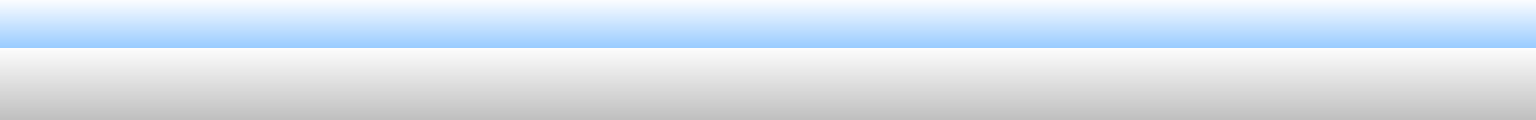 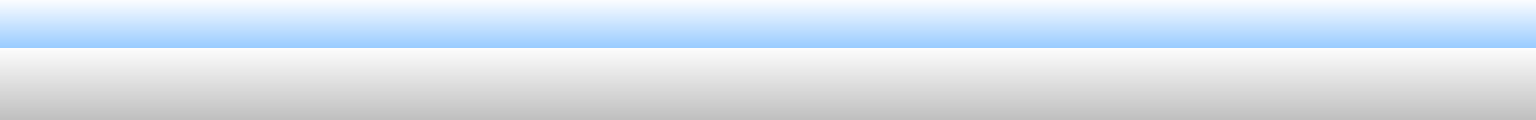 Most recent and relevant degree:	Undergraduate	PostgraduateCountry of Degree:Institution:Does the institution appear in the top 400 in the Times Higher Education World University Rankings list?- https://www.timeshighereducation.com/world-university-rankings/2017/world-rankingYes	NoGrading System:Average Raw Mark for 2nd-last Year:Please refer to your transcripts which should provide a separate Average Raw Mark for each year of the degree. Enter the penultimate year Average Raw MarkAverage Raw Mark for Final Year:Please refer to your transcripts which should provide a separate Average Raw Mark for each year of the degree. Enter the final year Average Raw Mark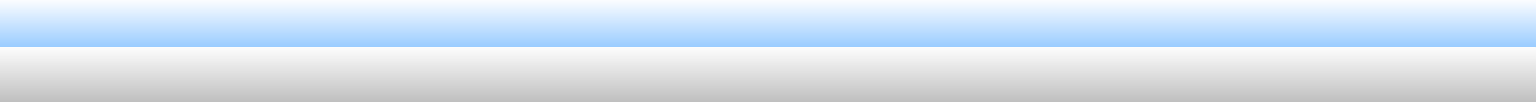 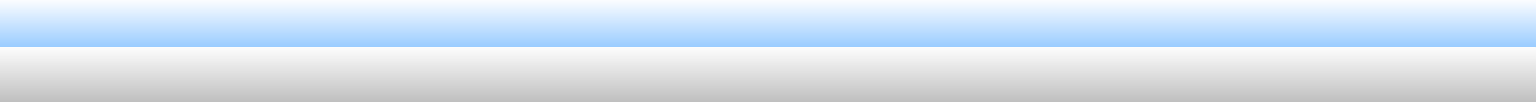 I have:Resided in Australia or one of the listed predominantly English-speaking countries since graduation.(American Samoa, Australia, Bahamas, Barbados, Belize, Botswana, Canada, Fiji, Gibraltar, Ghana, Guyana, Ireland, Jamaica, Kenya, Lesotho, Liberia, New Zealand, Nigeria, Papua New Guinea, Singapore, Soloman Islands, South Africa, The Gambia, Tonga, Trinidad and Tobago, United Kingdom (including Northern Ireland), United States of America, Zambia, Zimbabwe)A valid Test or University English Preparation result from no more than two years prior to program commencement at UNSW.Applicable tests: IELTS (Academic), TOEFL (iBT/PBT), Pearson Test of English (PTE), UNSW UEEC, Cambridge Certificate in Advanced English (CAE), Cambridge Certificate of Proficiency in English (CPE), ANU College Access ProgramPrior study where the sole language of instruction and examination was English from no more than two years prior to program commencement at UNSW.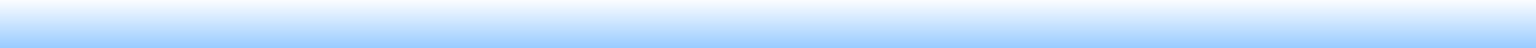 Or:Other qualifications from no more than two years prior to program commencement at UNSW.I do not meet the requirements.Publication of Research PapersNumber of published books or chapters in an edited book:Number of published research articles in a refereed international jounal where sole author or first author/major contributor to article:Number of significant major published or refereed full conference papers or a published research report:Exhibitions (for creative, arts and design disciplines)Number of international standard exhibitions in multiple venues, or a series of performances for which reviews in significant outlets are available (with a published catalog/program):Number of exhibitions in a public gallery or museum or in a private gallery of standing in which the artist was invited to exhibit (with a published catalog):Number of exhibitions in a public gallery or museum or in a private gallery of standing in which the artist was invited to exhibit (with a published catalog):Professional / Research ExperienceRelevant professional experience at a responsible level or direct research experience of at least two years since graduation (eg. industry appointment, CSIRO etc):Membership of fellowship of prestigious learned professional organisations by advanced study, examination and professional practice:Previous research degree completed on time and with good examiner reports/gradesYes	NoYes	NoYes	No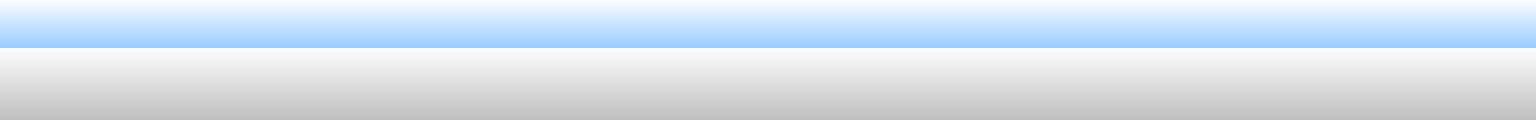 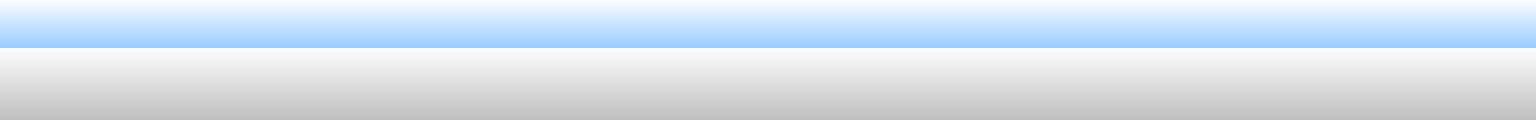 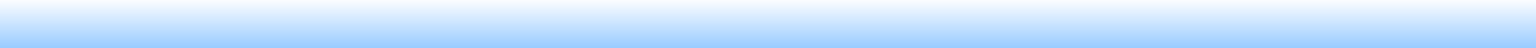 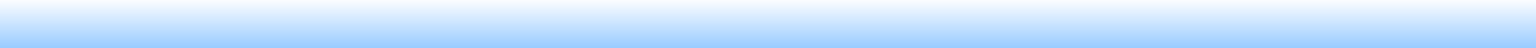 I declare that the responses above are true and correct at the time of this application. I understand that providing false or misleading information may result in termination of this application, at the discretion of UNSW Sydney.Applicant Signature:	Date: